Attendance Improvement Worker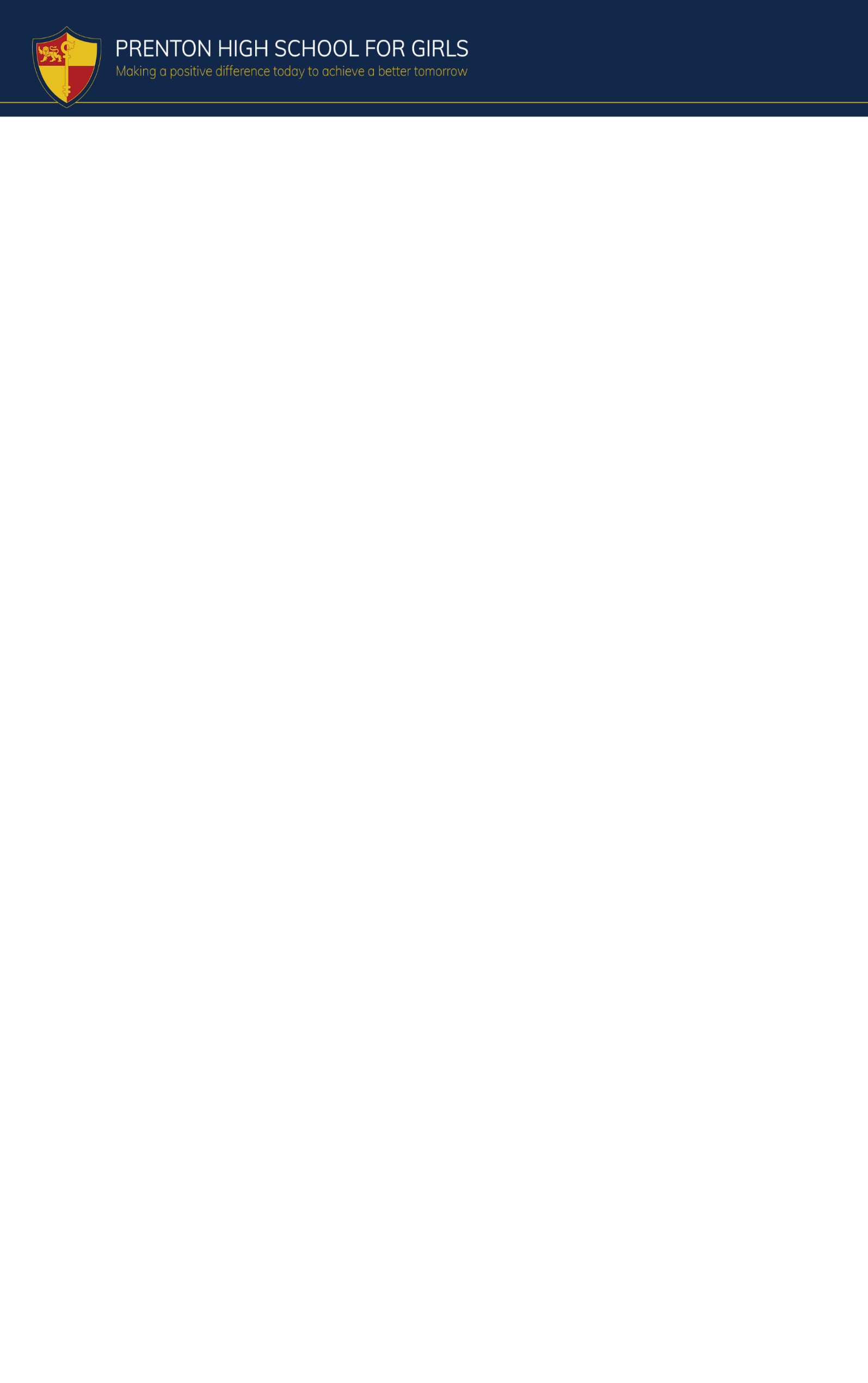 Permanent Full-TimeBand G £29,269-£33,024 (Pro rata)Actual Salary £25,398 -£28,657 (39 weeks per annum/term time plus one week)Required as soon as possibleThe Governors are seeking to appoint a highly motivated and ambitious Attendance Improvement Worker with the skills, enthusiasm and drive to be part of our highly successful school.Based in our dedicated Student Wellbeing Hub as part of the wider Student Services Team, the Attendance Improvement Worker will work closely with our students and their families to improve attendance and reduce school absence.The successful candidate will ideally have knowledge of school-based systems such as Arbor. You will be flexible and confident working in a fast-paced busy environment. An in-depth understanding of the barriers to school attendance and the impact that low and non-school attendance have on academic achievement, along with an understanding of difficulties faced by families under stress, is essential. A full clean driving licence is also required, as the Attendance Improvement Worker will be expected to undertake regular home visits to families, and transport students into school where necessary.If you have previous school-based experience preferably in an Attendance or Safeguarding related role, this could be the perfect role for you.The school is committed to safeguarding and promoting the welfare of children and expects staff and volunteers to share this commitment. You will be required to undertake an enhanced DBS disclosure and a range of other recruitment checks. For shortlisted candidates, this may include online searches of publicly available information, for example, via social media platforms such as Facebook, X and Instagram.We are committed to diversity and have policies in place to promote equality of opportunity.Application packs for the post are available on the school websitewww.prentonhighschool.co.uk or by e-mailing gaughanj@prentonhighschool.co.ukClosing Date: Monday 20 May 12 noonInterviews: Thursday 23 MayHesketh Avenue, Birkenhead, Wirral, CH42 6RR. 0151 644 8113Headteacher Mrs L Ayling BA (Hons) PGCE NPQH